СОВЕТ ДЕПУТАТОВРопшинского сельского поселения  Ломоносовского муниципального района Ленинградской областичетвертый созывРЕШЕНИЕ № 65 16 ноября 2023 годаО внесении изменений в решение Совета депутатов от 30.11.2017 г. № 41 «Об утверждении Правил благоустройства территории муниципального образования Ропшинское сельское поселение МО Ломоносовского муниципального района Ленинградской области», по содержанию дорог в зимний период согласно разработанных карт-схем перемещения техники при уборке снега на территории населенных пунктов Ропшинского сельского поселения        На основании Федерального закона № 131-03 от 06.10.2003 г. «Об общих принципах организации местного самоуправления в РФ», Приказа Минстроя России от 29 декабря 2021 г. № 1042/пр, Устава Ропшинского сельского поселения, Совет депутатов   Ропшинского сельского поселениярешил:	1. Дополнить пункт 10.4 «Обеспечение уборки территории в осенне-зимний период», раздела 10 «Содержание объектов благоустройства» Правил благоустройства территории муниципального образования Ропшинское сельское поселение МО Ломоносовский муниципальный район Ленинградской области подпунктами 10.4.16; 10.4.17; 10.4.18; 10.4.19 следующего содержания:	Подпункт -10.4.16.  «Работы по уборке от снега территории муниципального образования осуществляется согласно разработанных карт-схем перемещения техники при уборке снега на территории населенных пунктов Ропшинского сельского поселения (Приложение №1);           Подпункт -10.4.17.   «При организации работ по формированию муниципальных контрактов на предоставление услуг для выполнения уборки снега, подсыпке дорог в населенных пунктах Ропшинского сельского поселения ссылаться на разработанные карты-схемы перемещения техники при уборке снега на территории населенных пунктов Ропшинского сельского поселения (Приложение №1);»           Подпункт -10.4.18.  «Ответственность и обязанность по обеспечению соответствующего состояния дорог в зимний период, установленным техническим регламентам (ГОСТ Р 50597-2017) другим нормативным документам, возлагается на лица (организации, ИП) осуществляющие содержание автомобильных дорог по заключенным муниципальным контрактам.   	           Подпункт -10.4.19. Общая протяженности дорог согласно разработанных карт-схем перемещения техники при уборке снега на территории населенных пунктов Ропшинского сельского поселения составляет 73 351,8 м/п.	2. Настоящее решение опубликовать в газете «Балтийский луч» и разместить на официальном сайте Ропшинского сельского поселения в информационно-телекоммуникационной сети Интернет, а также на информационных стендах поселения и на стенде Администрации Ропшинского сельского поселения.            3. Настоящее решение вступает в силу после его официального опубликования (обнародования).Глава Ропшинского сельского поселения                                         		                      А.Г. Бахлаев№п/пАдрес населенного пунктаКарта-схема маршрутов перемещения техники при уборке снега на территории Ропшинского сельского поселения (Приложение №-1)1Деревня ОликиОбщая протяженность дорог-8 346 м/п;  ул. Васильковая-330 м/п;ул. Вишневая-430 м/п;ул. Владимирская-370 м/п;ул. Заречная-965 м/п;ул. Липовая-569 м/п;ул. Луговая-430 м/п;ул. Окружная-1955 м/п;ул. Рябиновая-405 м/п;ул. Сибилевская-1052 м/п;ул. Сиреневая-265 м/п;ул. Солнечная-340 м/п;ул. Яблоневая-350 м/п;ул. 1-я линия-220 м/п;ул. 2-я линия-220 м/п;ул. 3-я линия-220 м/п;ул. 4-я линия-225 м/п; 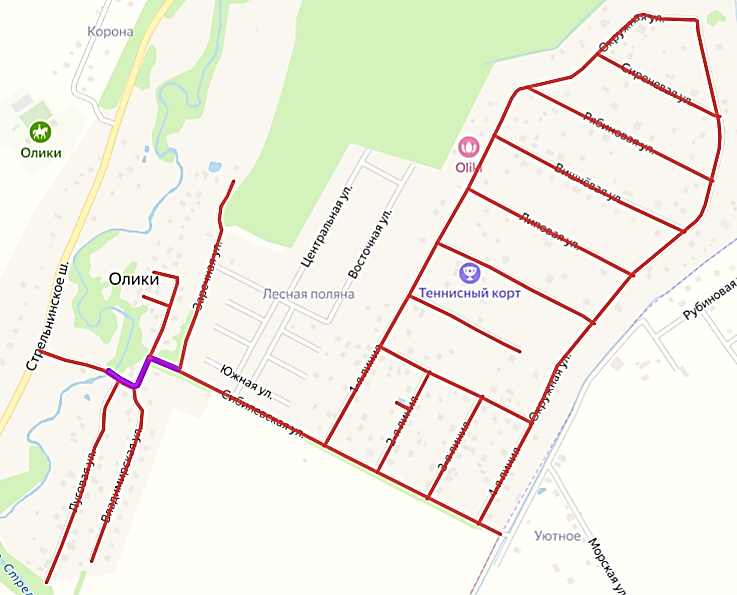 №п/пАдрес населенного пунктаКарта-схема маршрутов перемещения техники при уборке снега на территории Ропшинского сельского поселения (Приложение №-1)2Деревня ГлядиноОбщая протяженность дорог-4 845 м/п;   пер. Виноградный-55м/п;ул. Верхняя-1241 м/п;ул. Крайняя-403 м/п;ул. Липовая-334 м/п;ул. Нижняя-1130 м/п;пер. Придорожный-260 м/п;ул. Родниковая-806 м/п;пер. Средний-365 м/п;пер. Угловой-153 м/п;Проезд безымянный-98 м/п;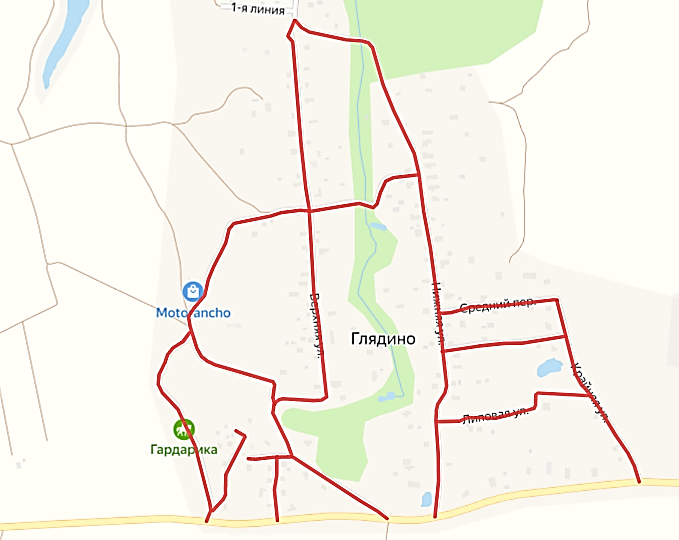 №п/пАдрес населенного пунктаКарта-схема маршрутов перемещения техники при уборке снега на территории Ропшинского сельского поселения (Приложение №-1)3Деревня Нижняя КипеньОбщая протяженность дорог-3 209 м/п;   ул. Луговая-432 м/п;ул. Усадебная-177 м/п;ул. Ягодная-530 м/п;Ул. По деревне Н. Кипень (Полевая)-1912 м/п;ул. Озерная-158 м/п;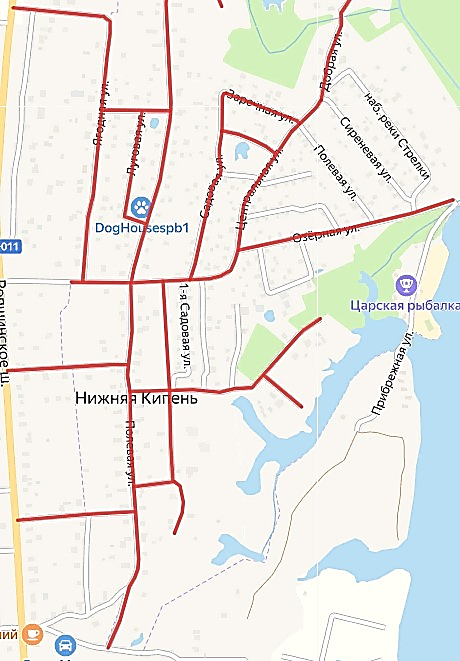 №п/пАдрес населенного пунктаКарта-схема маршрутов перемещения техники при уборке снега на территории Ропшинского сельского поселения (Приложение №-1)4Деревня МихайловскаяОбщая протяженность дорог-8 028 м/п;  Пер. Тихий-390 м/п;Ул. По деревне Михайловской-6572 м/п;ул. Красной Армии-827 м/п;Ул. Лазаревская-239 м/п;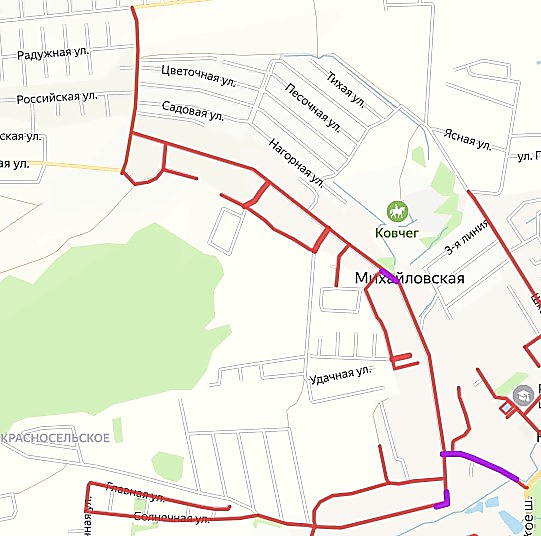 №п/пАдрес населенного пунктаКарта-схема маршрутов перемещения техники при уборке снега на территории Ропшинского сельского поселения (Приложение №-1)5Деревня КоцеловоОбщая протяженность дорог-2 078 м/п;  ул. Гончарная-1118 м/п; ул. Южно-Гончарная-960 м/п;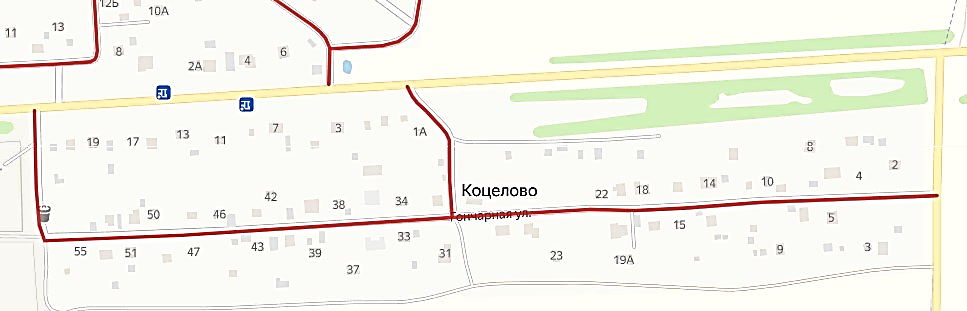 №п/пАдрес населенного пунктаКарта-схема маршрутов перемещения техники при уборке снега на территории Ропшинского сельского поселения (Приложение №-1)6Деревня Яльгелево участок 1Общая протяженность дорог-3 199 м/п;  бульвар Культуры -461 м/п; дорога на дер. Алакюля -1000 м/п;территориям домов № 43, 44, 45341 м/п;территориям домов №34, 35, 36, 37, 38, 39, 40412 м/п;территориям домов №42, 31, 32, 33210 м/п;Проезд к ФАП и многодетным-775 м/п;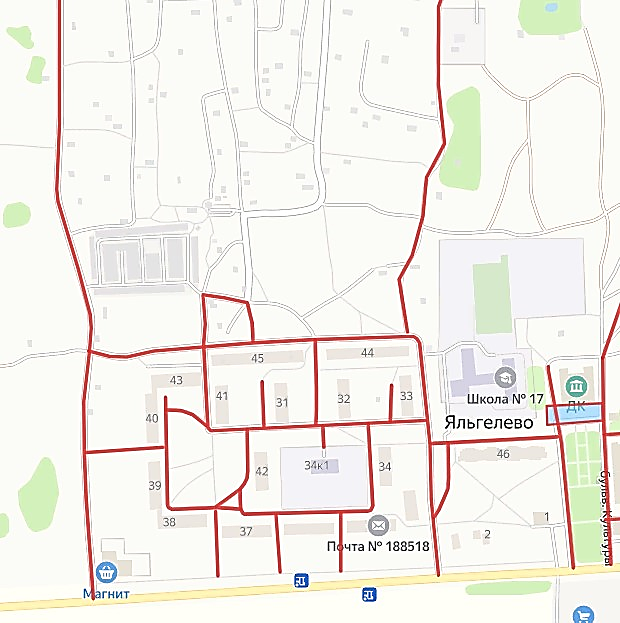 №п/пАдрес населенного пунктаКарта-схема маршрутов перемещения техники при уборке снега на территории Ропшинского сельского поселения (Приложение №-1)7Деревня Яльгелево участок 2Общая протяженность дорог-12 893 м/п;   ул. Весенняя-1133 м/п;ул. Красносельская-1042 м/п;ул. Морская-700 м/п; ул. Цветочная-845 м/п;ул. Березовая-325 м/п;Улица Без названия-1794 м/п;ул. Энтузиастов-969 м/п;ул. Энтузиастов1-221 м/п;  Ул. Проселочная-780 м/п;Ул. Загородная-355 м/п;Ул. Профсоюзная-422 м/п;Ул. Дачная-490 м/п;Ул. Огородная-344 м/п;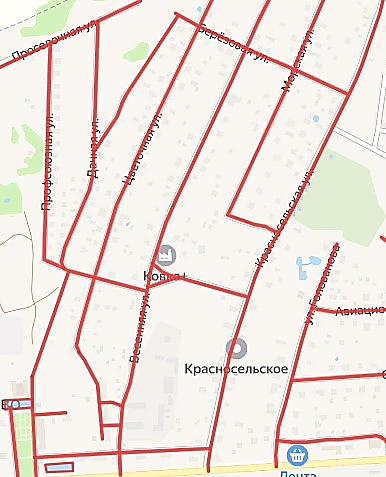 №п/пАдрес населенного пунктаКарта-схема маршрутов перемещения техники при уборке снега на территории Ропшинского сельского поселения (Приложение №-1)8Деревня Яльгелево участок 3Общая протяженность дорог-2125 м/п;   ул. Авиационная-669 м/п;ул. Голованова-451 м/п;ул. Садовая-490 м/п;ул. Южная-486 м/п;ул. Солнечная-29 м/п;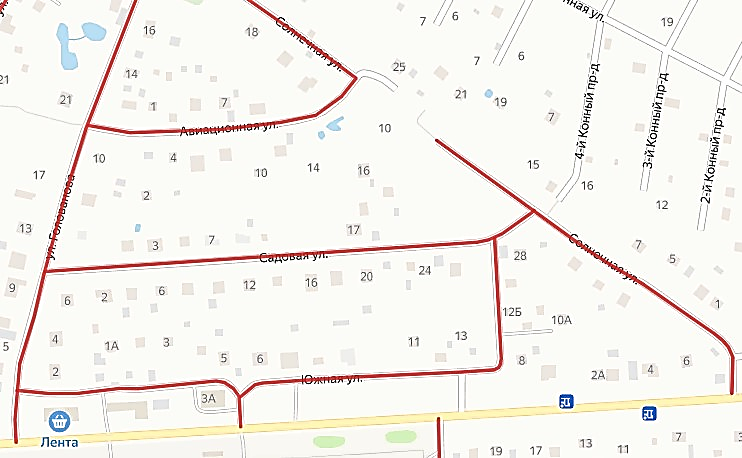 №п/пАдрес населенного пунктаКарта-схема маршрутов перемещения техники при уборке снега на территории Ропшинского сельского поселения (Приложение №-1)9Деревня Малые Горки участок 1Общая протяженность дорог- 432 м/п;     ул. Ивановская-432 м/п;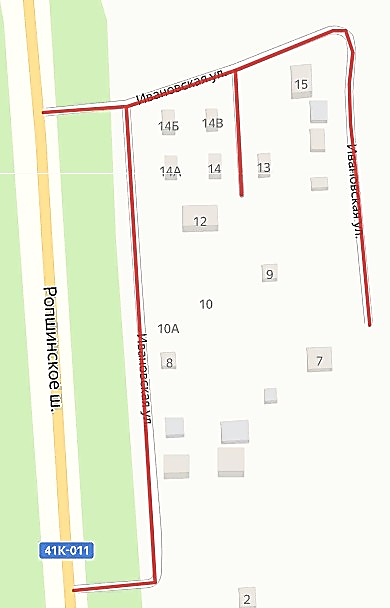 №п/пАдрес населенного пунктаКарта-схема маршрутов перемещения техники при уборке снега на территории Ропшинского сельского поселения (Приложение №-1)10Деревня Малые Горки участок 2Общая протяженность дорог- 3 689 м/п;     ул. Георгиевская-481 м/п;ул. Казачья-410 м/п;ул. Карьерная-270 м/п;ул. Каштановая-150 м/п;пер. Кедровый-160 м/п;ул. Малогорская-1288 м/п;Ул. Сиреневая-365 м/п;ул. Шоссейная-565 м/п;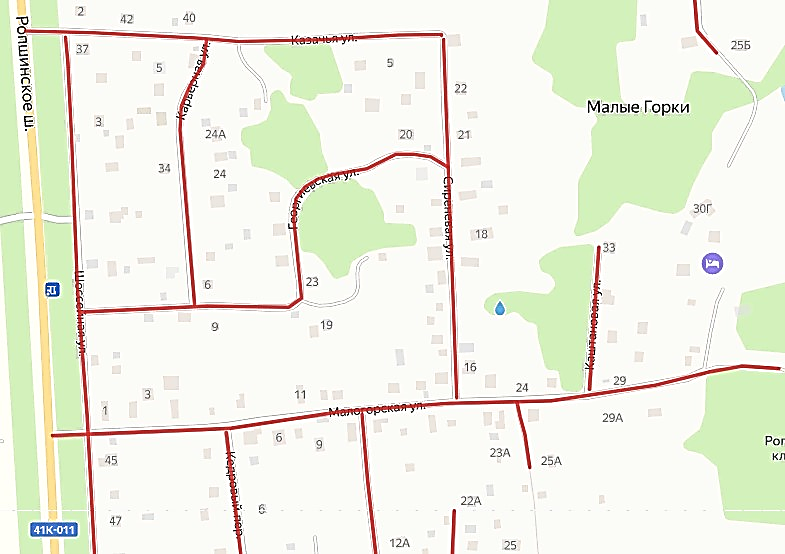 №п/пАдрес населенного пунктаКарта-схема маршрутов перемещения техники при уборке снега на территории Ропшинского сельского поселения (Приложение №-1)11Деревня Малые Горки участок 3Общая протяженность дорог- 2 113 м/п;   Ул. Гончарова-610 м/п;ул. Раздольная-197 м/п;ул. Хорошая-200 м/п;ул. Самоцветная-175 м/п;Улица без названия-931 м/п;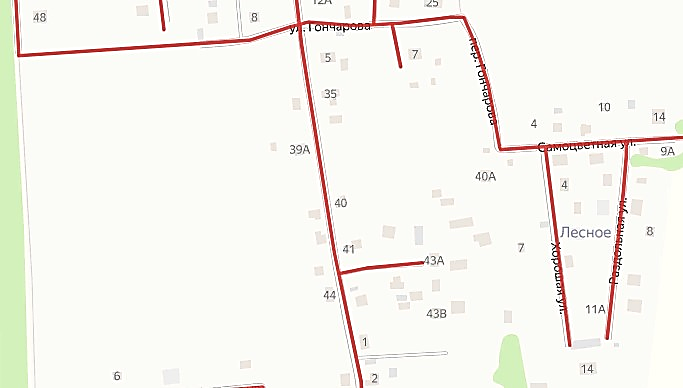 №п/пАдрес населенного пунктаКарта-схема маршрутов перемещения техники при уборке снега на территории Ропшинского сельского поселения (Приложение №-1)12Деревня Малые Горки участок 4Общая протяженность дорог- 1247 м/п;   Ул. Парковая-1247 м/п;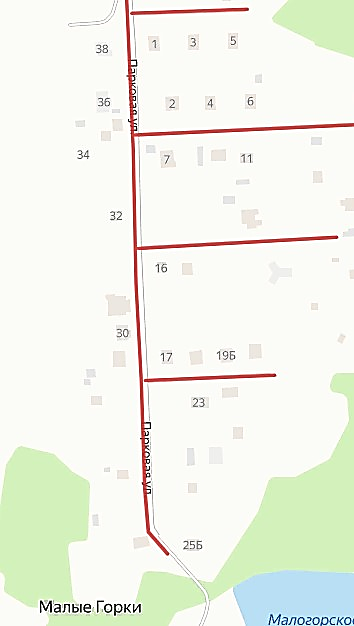 №п/пАдрес населенного пунктаКарта-схема маршрутов перемещения техники при уборке снега на территории Ропшинского сельского поселения (Приложение №-1)13Деревня Большие Горки участок 1Общая протяженность дорог- 2 094 м/п;  ул. Заречная-225 м/п;ул. Зеленая-564 м/п;ул. Мельничная-300 м/п;ул. Придорожная-380 м/п;ул. Счастливая-262 м/п;ул. Яблоневая-363 м/п;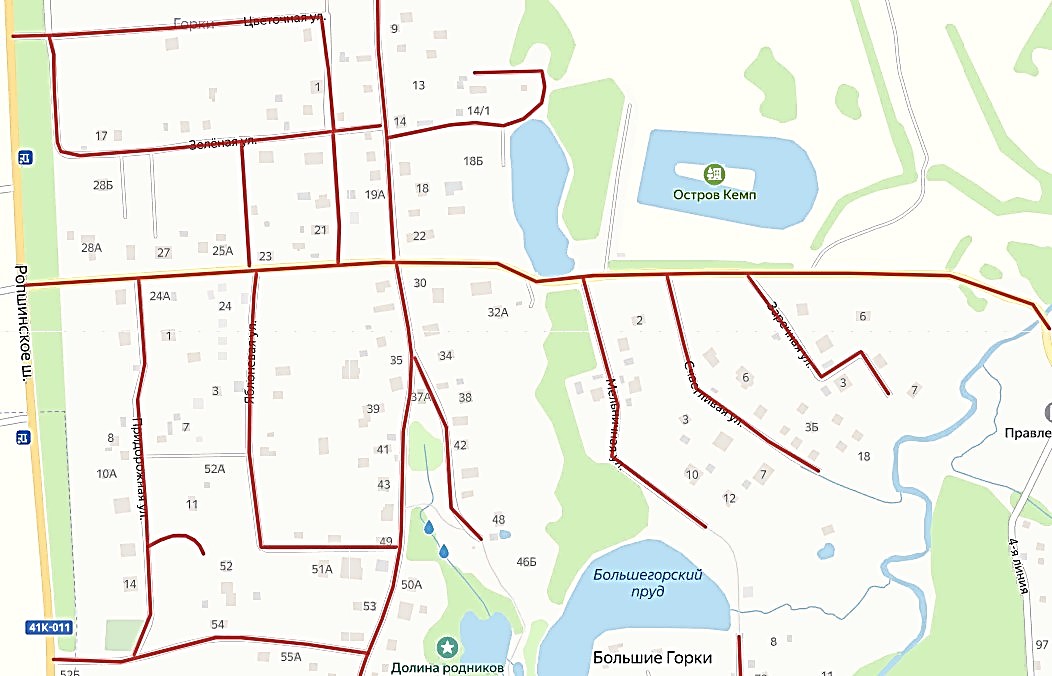 №п/пАдрес населенного пунктаКарта-схема маршрутов перемещения техники при уборке снега на территории Ропшинского сельского поселения (Приложение №-1)14Деревня Большие Горки участок 2Общая протяженность дорог- 3 809 м/п;   Ул. Добрая-360 м/п;От Ропшинского шоссе до дома №55314 м/п;ул. Озерная-625 м/п;Улица без названия-2510 м/п;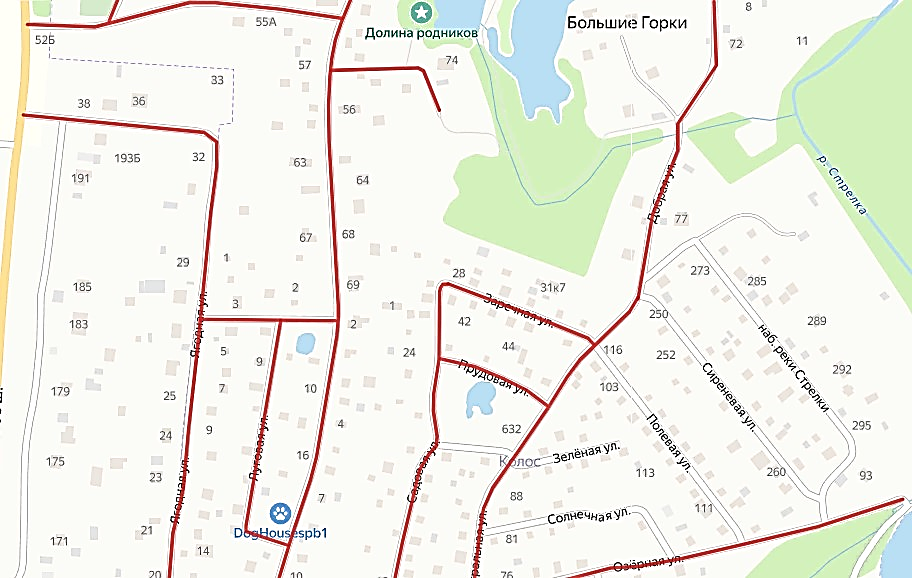 №п/пАдрес населенного пунктаКарта-схема маршрутов перемещения техники при уборке снега на территории Ропшинского сельского поселения (Приложение №-1)15Поселок Ропшаучасток 1Общая протяженность дорог- 11 626,8 м/п;   ул. Романенко-1010 м/п;пер. Фабричный-364 м/п;ул. Изумрудная-653 м/п;ул. Пальчикова-1320 м/п;ул. Рытова-339 м/п;ул. Речная-355 м/п;ул. Лесная-2800 м/п;ул. Детская-367 м/п;ул. Школьная-1249 м/п;ул. Мира-944 м/п;ул. Молодёжная-140 м/п;пр-д Молодёжный-94 м/п;ул. Конюшенная-722 м/п;Тупиковые проезды-733 м/п;ул. Полевая-415 м/п;Ул. Без названия-121,8 м/п;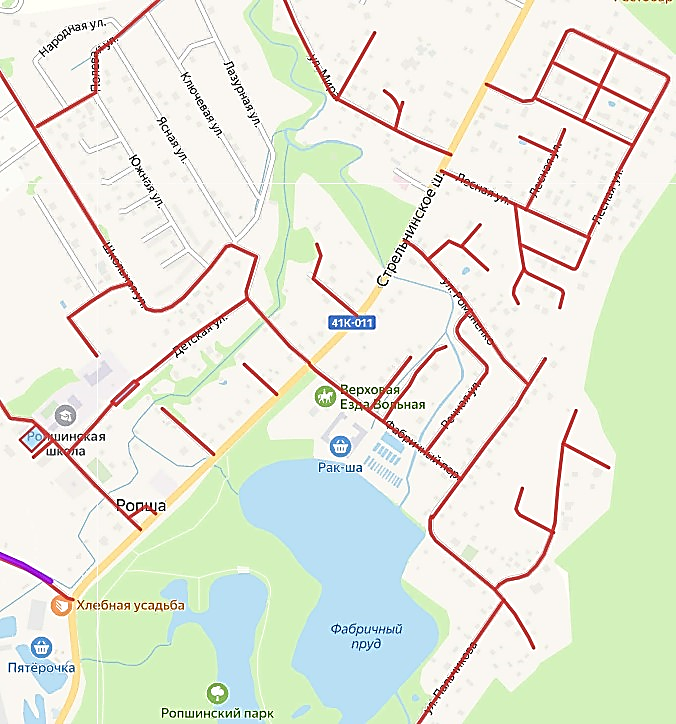 №п/пАдрес населенного пунктаКарта-схема маршрутов перемещения техники при уборке снега на территории Ропшинского сельского поселения (Приложение №-1)16Поселок Ропшаучасток 2Общая протяженность дорог- 1589 м/п;  ул. Светлая-354 м/п;пер. Дачный-170 м/п;пер. Кировский-1065 м/п;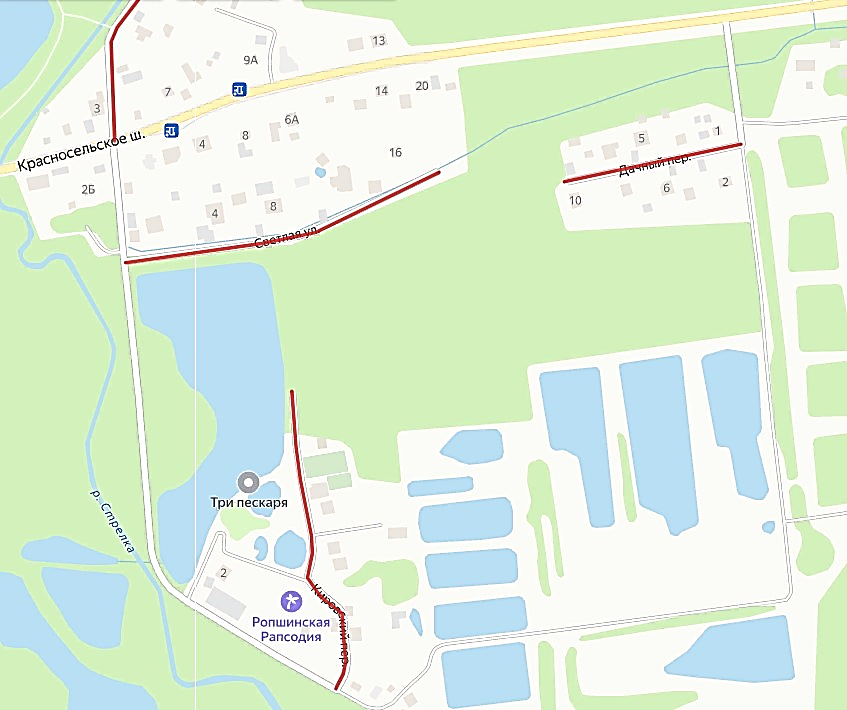 №п/пАдрес населенного пунктаКарта-схема маршрутов перемещения техники при уборке снега на территории Ропшинского сельского поселения (Приложение №-1)17Поселок Ропшаучасток 3Общая протяженность дорог- 852 м/п;  ул. Оранжерейная-367 м/п;дорога от дома №2/2 до дома №2/40-485 м/п;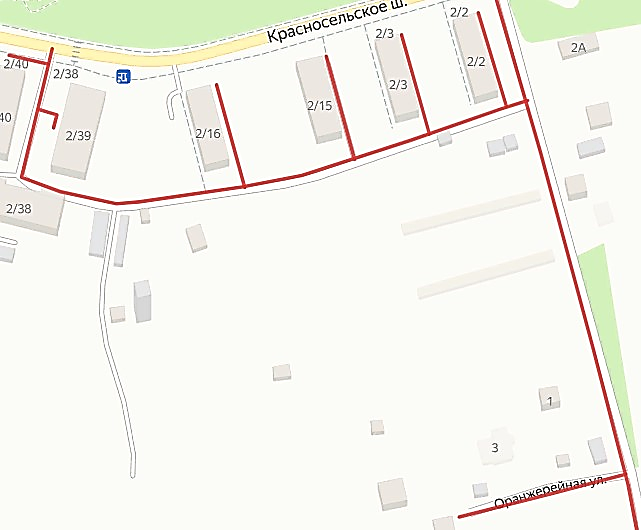 №п/пАдрес населенного пунктаКарта-схема маршрутов перемещения техники при уборке снега на территории Ропшинского сельского поселения (Приложение №-1)18Поселок Ропшаучасток 4Общая протяженность дорог- 852 м/п;  ул. Новостроек-436 м/п; ул. Складская-300 м/п;ул. Генерала Федюнинского-663 м/п;пер. Ольгин-243 м/п;ул. Арнольда-366 м/п;ул. Счастливая-320 м/п;ул. Тихая-366 м/п;ул. Петровская-380 м/п;У пересечения ул. Арнольда и Стрельнинского ш.-65 м/п;ул. Родниковая-568 м/п;пер. Княжегорский-123 м/п;проезд Благовещенский-406 м/п;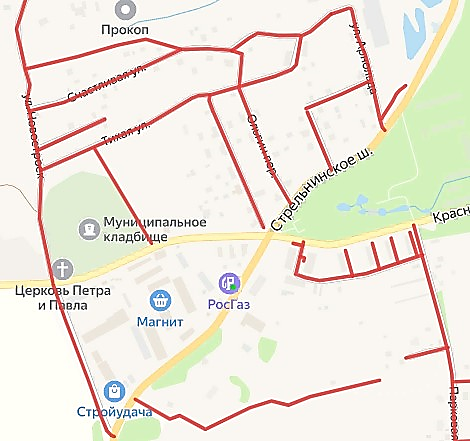 №п/пАдрес населенного пунктаКарта-схема маршрутов перемещения техники при уборке снега на территории Ропшинского сельского поселения (Приложение №-1)19Поселок Ропшаучасток 5Общая протяженность дорог- 599 м/п;   Оранжерейный проезд-599 м/п;Ромодановский проезд-140 м/п;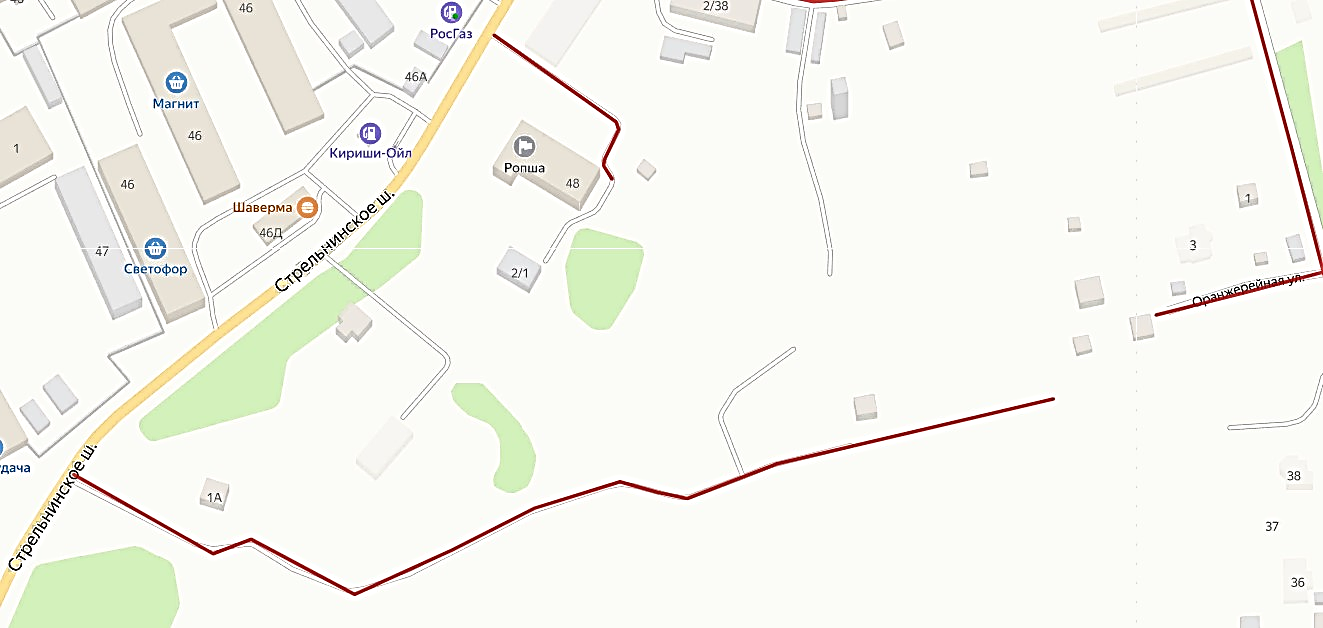 №п/пАдрес населенного пунктаКарта-схема маршрутов перемещения техники при уборке снега на территории Ропшинского сельского поселения (Приложение №-1)20Поселок Ропшаучасток 6Общая протяженность дорог- 599 м/п;    пер. Новый-120 м/п;пер. Заячий-50 м/п;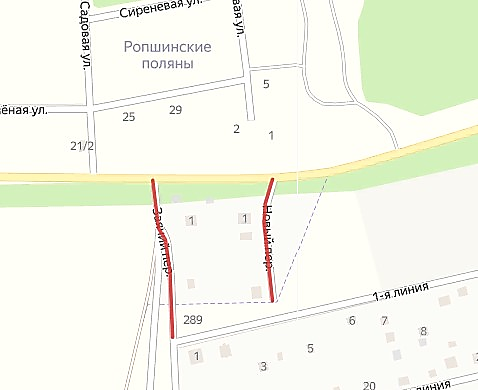 